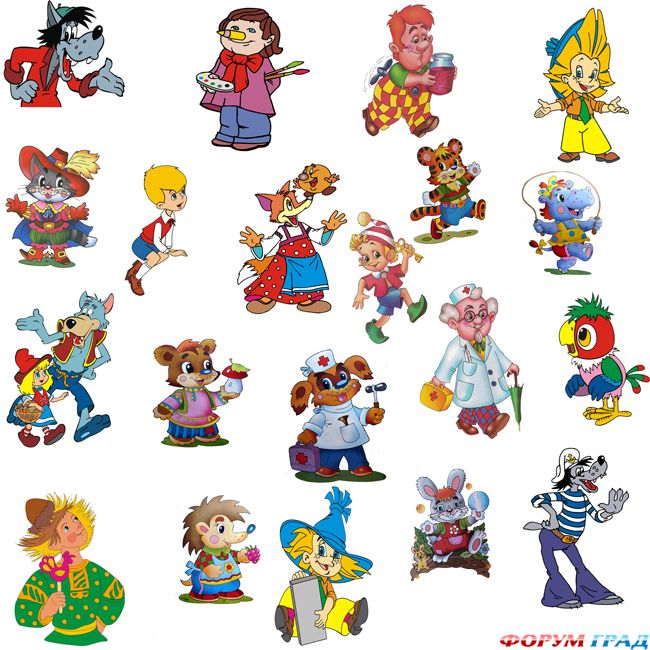 Весна шагает по планете! Цветут и зеленеют самые поющие, ветреные и солнечные весенние мультфильмы!Болек и Лёлек. Приключения. 53. Весенняя грозаБолек и Лёлек. Приключения. 48. Весенняя уборкаВесенние гости, 1949 г.Первый урок, 1948 г.Как мы весну делали, 1971 г.Крот и лягушка, серия 63Лесной концерт, 1953 г.Круглый год. Весенний кот (март)Кукушка и скворец, 1949 г.Оранжевое горлышко, 1954 г.Котенок по имени Гав, 1976 г.Паравозик из Ромашково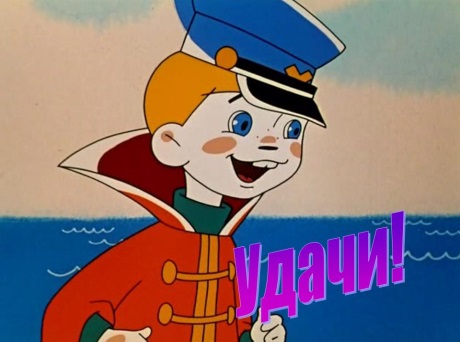 «Мультфильмы в жизни ребенка»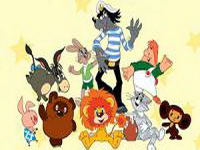              МДОБУ №9 «Огонек»                             2016г.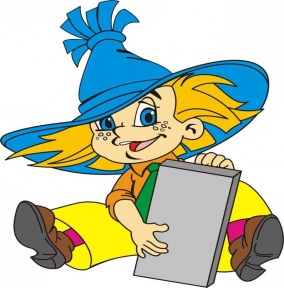 «Как правильно подходить к выбору и просмотру телепередач и мультипликационных фильмов для детей дошкольного возраста?».В качестве напутствия для родителей можно привести следующие рекомендации:Следует отказаться от показа телевизионных передач и мультфильмов детям младше двух лет. Общее время просмотра телепередач детьми до 7 лет не должно превышать 6-7 часов в неделю.При выборе детской телепередачи или мультфильма родителям надо быть в десять раз осторожней, чем при выборе книги, потому что зрительные образы воздействуют на ребенка гораздо сильнее. Следует избегать картин, в которых красной линией проходит жестокость, насилие, жажда мести и наживы. Отдавайте предпочтение добрым, но поучительным сюжетам, где светлые силы всегда побеждают тёмные. Ограждайте своего ребёнка от агрессивных цветов и резких звуков, которые могут негативно отразиться на его психике.Выбирайте вместе с ребенком те мультипликационные фильмы и передачи, которые были бы ему интересны и полезны и которые бы вы хотели посмотреть на следующей неделе. Точно следуйте этому расписанию.Старайтесь заранее узнать, о чем будет идти речь в выбранных вами передачах, мультфильмах.При выборе телепередач и мультипликационных фильмов необходимо учитывать, чтобы они были предназначены именно для возраста вашего ребенка.Никогда не переключайтесь с канала на канал во время рекламы, так как ребенку это мешает правильно воспринимать информацию. Если ребенок вместе с вами смотрит передачи, не предназначенные для детской аудитории, обязательно объясняйте ему смысл увиденного на экране, обсуждайте содержание просмотренных фильмов, через воспроизведение последовательности событий у ребёнка складывается более ясная и цельная картинка происходящего. 11.Не надо «перекармливать» детей никакими мультфильмами — хороший мультфильм должен быть наградой, праздником.  Хорошие и добрые мультфильмы  оказывают полжительное влиение на ребенка. 1. Герои мультиков очень похожи на  детей.     Они такие же  наивные и добрые.     2. Дети просто обожают всё красивое и яркое, а мультики являются таковыми.  3.Развивают фантазию, мышление, 4.Повышают кругозор 5.Формируют понятие о добре и зле 6.Разввают творческие способности 7.Учат сопереживать, размышлять, чувствовать.8.Поднимают хорошее  настроение.9.Персонажи  демонстрируют ребёнку самые разные способы взаимодействия с окружающим миром  Таким образом, мультфильм – это эффективное средство воспитания ребёнка.